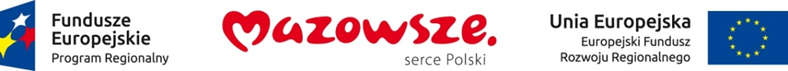 Specyfikacja Istotnych Warunków Zamówienia dla przetargu nieograniczonego o wartości równej lub większej niż tzw. kwota unijna tj. 5.225.000 euronr sprawy: ZP.271.46.2016 r.Wyszków, dnia 03-11-2016r.ZP. 271.45.2016- Wykonawcydot. postępowania o udzielenie zamówienia publicznego pn. „Budowa Obwodnicy Śródmiejskiej Wyszkowa etap III i IV- przygotowanie terenu pod budowę” prowadzonego w trybie przetargu nieograniczonego o wartości zamówienia  równej lub większej niż tzw. kwota unijna tj. 5.225.000 euro. Zamówienie ogłoszono 27.07.2016r., przed wejściem w życie nowelizacji ustawy Pzp.                            Do postępowań wszczętych przed wejściem w życie ustawy oraz postępowań odwoławczych, które ich dotyczą, stosuje się przepisy dotychczasowe.ZAWIADOMIENIE O WYBORZE NAJKORZYSTNIEJSZEJ OFERTY                         Zgodnie z art. 92 ust. 2 ustawy z dnia 29 stycznia 2014r Prawo zamówień publicznych (tekst jednolity Dz. U. z 2015r poz. 2164 ze zm.) informuję, że w przedmiotowym postępowaniu za najkorzystniejszą została uznana oferta złożona przez Przedsiębiorstwo Robót Inżynieryjno-Budowlanych AR-MEL sp. z o.o., Rybienko Nowe, ul. Meliorantów 20, 07-200 Wyszków                                           z zaoferowaną ceną 110 079,59 zł, zatrudnieniem min. 5 osób na umowę o pracę oraz terminem płatności faktury 30 dni.Uzasadnienie faktyczne: W postępowaniu kryterium oceny ofert było: cena 90%, aspekt społeczny- zatrudnienie osób biorących udział w wykonywaniu zamówienia na umowę o pracę – 5%, oraz termin płatności faktury – 5%.  Do postępowania zostały złożone 2 oferty. Po ocenie i porównaniu złożonych ofert,  oferta firmy Przedsiębiorstwo Robót Inżynieryjno-Budowlanych AR-MEL sp. z o.o. uzyskała największą liczbę punktów w poszczególnych kryteriach oceny ofert oraz łącznie.Zbiorcze zestawienie ofert oraz punktacja przyznana ofertom w poszczególnych kryteriach oceny ofert.Specyfikacja Istotnych Warunków Zamówienia dla przetargu nieograniczonego o wartości równej lub większej niż tzw. kwota unijna tj. 5.225.000 euronr sprawy: ZP.271.46.2016 r.Nazwa i adres WykonawcyCena- punktacjaAspekt społecznyZatrudnienie pracowników na umowę o pracę ilość- punktacjaTermin płatności faktury- punktacjaRazem punktacja1.Przedsiębiorstwo Budowy Dróg        i Mostów spółka z o.o.Ul. Kolejowa 2805-300 Mińsk Mazowiecki112 852,50 zł87,79 pkt5 osób 5 pkt30 dni5 pkt97,79 pkt2.Przedsiębiorstwo Robót Inżynieryjno-BudowlanychAR-MEL sp. z o.o.ul. Meliorantów 20, Rybienko Nowe, 07-200 Wyszków110 079,59 zł90 pkt5 osób5 pkt30 dni5 pkt100 pkt